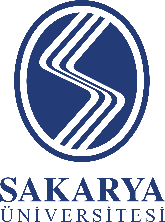 SAKARYA ÜNİVERSİTESİSAĞLIK KÜLTÜR SPOR DAİRE BAŞKANLIĞIÖĞRENCİ TOPLULUKLARI ETKİNLİK İZİN FORMUTopluluk Adı:Etkinlik Adı:Etkinlik Yeri:Seans Sayısı:     1 Seans           2 Seans             3 Seans         4 Seans                          1 Seans           2 Seans             3 Seans         4 Seans                     Tarihi / Saati:Katılımcılar:Sponsorlar:İçerik: İçerik: İçerik: Not: Üstteki bölüme düzenlemek istediğiniz etkinlik / program ayrıntılarını yazınız. Proje ise ayrıca bir proje dosyası hazırlayıp eke yerleştiriniz. Bu belgeyi başvuru dilekçesine ekleyerek başvuru yapabilirsiniz.Not: Üstteki bölüme düzenlemek istediğiniz etkinlik / program ayrıntılarını yazınız. Proje ise ayrıca bir proje dosyası hazırlayıp eke yerleştiriniz. Bu belgeyi başvuru dilekçesine ekleyerek başvuru yapabilirsiniz.Not: Üstteki bölüme düzenlemek istediğiniz etkinlik / program ayrıntılarını yazınız. Proje ise ayrıca bir proje dosyası hazırlayıp eke yerleştiriniz. Bu belgeyi başvuru dilekçesine ekleyerek başvuru yapabilirsiniz.TOPLULUK YÖNETİMİTOPLULUK YÖNETİMİTOPLULUK YÖNETİMİ ÖĞRENCİ BAŞKAN ÖĞRENCİ BAŞKANAKADEMİK BAŞKANİsim / İmzaİsim / İmzaİsim / İmza